موفق باشیدنام: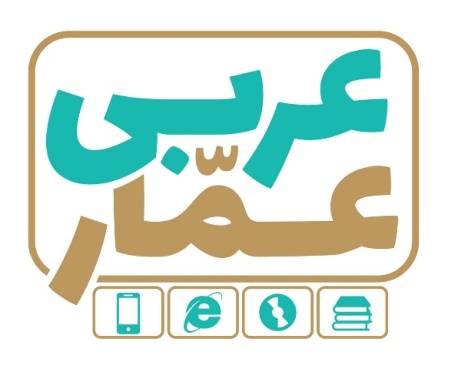 تاریخ امتحان:نام خانوادگی:ساعت برگزاری:نام دبیر طراح سوالات:مدت زمان امتحان:عربی دوازدهمنوبت اولعربی دوازدهمنوبت اولعربی دوازدهمنوبت اولردیفسؤالاتبارم1تَرْجِمِ الکَلِماتِ الّتي تَحتَها خطٌّ:1) إِشتاقَ أعضاءُ الأُسرَة إِلَی مَکَّةَ المکرَّمة./ یُؤَکِّدُ إهتمامُ الاِنسانِ عَلَی الحَضارَةِ و التَقَدُّمِ.2) حَدَّثتُکَ عَن صِراعِ الأنبیاءِ مَعَ عُبّادِ الأصنام./ إنَّمَا الفَخرُ لِعَقلٍ ثابِت.1۲اُکْتُبْ فِي الْفَراغِ الْکَلِمَتَیْنِ الْمُتَرادِفَتَیْنِ وَ الْکَلِمَتَیْنِ المُتَضادَّتَینِ (کَلِمَتانِ زائِدَتانِ):الکلمات: «المَسمُوح/ رَقَدَ/ المَسمُوع/ ما مَنَعَه الأشخاصُ/ المَفسَدَة/ النَوم»: الف) ........................... = ............................  ب) ...........................≠..............................0.5۳عَیِّن الکَلِمَةَ الْغَریبَةَ في المَعْنی: □الفَضَّة.   □الذَهَب.   □الذهاب.     □النُحاس.0.25۴اُکْتُبْ جَمعَ الْکَلِمَةِ: الفَأس: ............................	0.25۵تَرْجِمِ الْجُمَلَ التّالیَةَ إلی الْفارسیّةِ:کنتُ أحِبُّ ذَکْریاتی فِیْ رَمْیالجَمَرات ......................................................................................(75).بَدَأ القَوْمُ یَتَهامَسُونَ حَوْلَ إِستِهْزَاءِ أَصْنَامِهِم: .........................................................................(75).لَعَلَّ والِدَیَّ یَمُرّانِ أمامَ مَنْظَرَةِ القَرابِیْنِ :...................................................................................(1).جَرَّ السَیّارَةَ المُعَطَّلَةَ إِلَی مُصَلِّحِ السَیّاراتِ: ........................................................................... (75).هَلِ الإِنسانُ سِوَی لَحْمٍ و عَظْمٍ وَ عَصَبٍ: ............................................................................. (75).فَقَذَفُوه فِی النَّارِ فَأَنقَذَهُ رَبُّهُ: .............................................................................................. (75).لاتَسُبُّوا الَّذینَ یَدْعُونَ مِنْ دُوْنِ رَبِّکُم: .................................................................................. (05).رَبِّ! أعِنّی وَ احْمِ بِلادِی مِنْ شُرُورِ الحَادِثاث: ....................................................................... (75).لاتَسْتَطِیعُ أُمُّهُما الصُعُودَ إِلَی قِمَّةِ الجَبَلِ: ............................................................................... (05).10. اَلسَمَکَةُ تَبْلَعُ صِغارَهَا عِنْدَ الخَطَرِ وَ تُخْرِجُهَا بَعْدَ زَوالِه :............................................................. (1).7.5۶اِنْتَخِبِ التَّرجَمَةَ الصَّحیحَةَ:1. إنَّ سَمَکَةالسَّهمِ مِنْ أعْجَبِ الأَسمَاکِ فِی الصَّیدِ:	□ ماهی تیرانداز در شکار از ماهیهای عجیب است.	□ ماهی تیرانداز از عجیبترین ماهیها در شکار است.2. کان المُزارع یستَخدِمُ الجَرّار فِی أَعمَالِهِ. 	□ کشاورز از تراکتور در کارهایش استفاده میکند.	□ کشاورز تراکتور را در کارهایش بهکار میگرفت.0.57کَمِّلِ الْفَراغاتِ في التَّرجَمَةِ الْفارسیّةِ.1. شاهَدْنا المُسافِرینَ وَاقِفِینَ أمامَ مَسْجِدِ القَریَة: مقابل مسجد ...............مسافران را...........................مشاهده کردیم.2. عَلَی النَّاسِ حَجُّ البَیتِ مَنِ استَطاعَ؛ أَیَحسِبُ أَن یُترَکَ سُدیً: حج خانهی خدا برای آن مردمی که................ واجب است؛ آیا میپندارد که ........................... رها میشود؟.18تَرْجِمِ الْأَفعالَ الّتي تَحتَها خطٌّ 		دقیقاً طبق معنی کلمه در جمله، ترجمه شود29عَیِّن الْفِعْلَ الْمُناسِبَ لِلْفَراغِ مَعَ بَیانِ السَبَبِ:1. إنَّ العُلَماء...........................إلَی أقصَی الأرضِ: (یَرحَلُ/ یَرحَلُونَ/ تَرحَلونَ/ یُسافِرنَ).2. ........................... الأنبیاءُ اِلَی النَّاسِ: (بَعَثَ/ یَبعَثُ/ یُبعَثونَ/ یُبعَثُ).1۱۰عَیِّنْ «لا» نافِیَّةً لِلجِنسِ:1) قُولُوا لانَعبُدُ إلاّ رَبِّنا حَتَّی نَنجَحَ. / لاتُجالِسوا مَن لا عَهد لَه./ جالِسوا العاقِلَ لا الجاهِلَ.0.25۱۱عَیِّن الْحُروفَ الْمُشَبَّهَةَ بِالْفِعلِ: إِنْ تَأَمَّلَ قَبلَ الکَلامِ سَلَمَ مِنَ الخَطاء./ اُحِبُّ أَنْ أتَکَلَّمَ بِاللُّغَةِ العَرَبیَّةِ./ إنَّ ذَکرِیاتالجَدَّةِ تُؤَثِّرُ عَلَی الشَباب./0.25۱۲عَیِّن الْمَحَلَّ الْإِعرابیَّ لِلْکَلِماتِ:(نقش دستوری واژگان).  1. یُسَجَّلُ إسمُ السَیِّدِ مُسلِمیٍّ فِي قائِـمَةِ الفَلاّحِینَ الجَیِّدینَ.   ...........................2. تَأکُلُ سَمَکَةُ السَهمِ فَرائِسَها الحَیَّةَ فَوقَ المَاءِ.                ..........................؛ ...........................3. عالِمٌ یُنْتَفَعُ بِعِلمِهِ خَیْرٌ مِنْ أَلْفِ عابِدٍ. 	   ........................؛ ...........................4. سَألَ الطُلاّبُ عَنِ المُدَرِّسِ: أیُّ التَلامیذِ اَفضَلُ؟ أجابَ: ألَذِی یَّتَعَلَّمُ العُلومَ مُفِیدةً.  ...........؛............؛...........2۱۳عَیِّن اسْمَ الْفاعِلِ وَ اسْمَ الْمَفعولِ وَ اسْمَ الْمُبالَغَةِ وَ اسْمَ التَّفضیلِ وَ اسْمَ الْمَکانِ في الْعِباراتِ التّالیَةِ:إنَّ المُعَلِّمِینَ سِراجُ الأمَّةِ./ إِنَّ وادِیَالسَّلامِ مِنَ المَقابِرِ الکَبِیْرةِ فِی الإِسْلامِ./ إنَّ أَعْدَی عَدُّوِکَ نَفسُکَ./ یا رَبَّالعالَمیِنَ! أَنِرْ قُلُوبَ المُسْتَضْعَفینَ بِرَحْمَتِکَ./ یا مَنّانَ العِباد! مَن یَغْفِرُ الذُنُوبَ اِلاّ رَحْمَتُکَ؟!1.25۱۴عَیِّنِ الْحالَ فِيْمایَلِي: إنَّ بعضالمُتَفَرِّجِینَ خَرَجُوا مِنَ المَلعَب غاضِبینَ؛ لِأنَّ لاعِبَهُم کانَ کَسِلاً.0.2515اُکتُبْ في الْفَراغِ کَلِمَةً مُناسَبةً. (کلمتانِ زائِدَتان).الکلمات: مُشتاقَینِ./ الحَقِیقیَّ./ الحَقِیقِیَّةَ./ مُشتاقَتَینِ.1. جَلَسَتِ التِلْمِیْذَتانِ أمامَ التِلْفازِ فِیْ یَوْمِ الإثْنَیْنِ ........................... .2. لَیْتَ المُسْلمینَ یَعْرِفُونَ الإسْتِکبارَ...........................فِیْ کُلِ البِلاد.0.516عَیِّنِ الْجُملَةَ صَحیحَةً أو غَیْرَ صَحیحَةٍ حَسَبَ الْحَقیقَةِ.1. إنْ حُذِفَتِ «الحالُ» فِیْ عِبارَةٍ تُنْقِصُ مَعْناالجملة؟!  صَحِیْحٌ خَطَأٌ.0.2517درک مطلب: اِقْرَأْ النَّصّ التّاليَ ثُمُّ أَجِبْ عَنِ الْأَسئِلَةِ:إنَّ فِیْ بَعْضِ النَّواحِیْ یُشاهَدُ سُقُوطُ الأسْماکِ مِنَ السَّماءِ وَقَدْ یَعِیْشُ الفُقَراءُ فِی هَذِهِ المَناطِقِ مُحْتاجِیْنَ. إِن نَتَأمَّل حَولَ هَذَا الأمرِ نُدرِک قُدرَةَ خالِقِ العَالَمِ. هُوَ یُرسِلُ الغُیومَ المَملُوءَةَ بِالأسمَاکِ؛ فَأَمَرَها أَن تُنزِلَها عَلَی هَؤُلاءِالنَّاسِ. هُم یَأخُذُونَها وَ یَأکُلُونَهَا. ولکِنْ بَعْضُ الَّذِیْنَ لَدَیْهِم مَناصِبُ مُهِمَّةٌ وَ أَمْوالٌ کَثِیْرةٌ لایَتَذَکَّرُونَ وُجُودَ هَذَاالخالِقِ العَظِیْمِ؛ یَظُنُّ هَؤُلاءِالنَّاسُ أَنَّ مَعْبُودَهُمْ فِیْ الأصْلِ یَکُوْنُ أَمْوَالَهُمْ الفانِیَةَ وَ مَنْزِلَتَهُمُ المَادِیَّةَ بَیْنَ النَّاسِ فَنَسَوا رَبَّهُمُ الواقِعیَّ. فَعَلَیْ کُلِ النَّاسِ فِیْ العالَم أَن یَّتَعاوَنُوا فِی رَفْعِ الفَقْرِ فِیْ المُجْتَمَعاتِ مُتَوَکِّلِینَ عَلَیْ رَبَّهِمْ قَبْلَ أَنْ یَأتِی یَوْمٌ یُؤْخَذُ هَؤُلاءِ المُجْرِمُونَ بِالنَّواصِیْ وَ الأقْدامِ.1. أکتُبِ العُنوانَ المُناسِبَ لِهَذاالنَّصِّ حَسبَ رَأیِکَ: ..............................................................		2. عَیِّنِ «الحالَ» فِی هَذِهِ العِباراتِ : ..................................................................................3. عَیِّنِ المَحَلَّ الإِعرابِیَّ فِیما أُشِیرَ إِلَیهِ بِخَطَینِ: ..................................................................................4. عَیِّن نَوعَ الفِعلِ المُضارِعِ الَّذِی أُشِیرَ إِلَیهِ بِخَطٍ: ..................................................................................118الف) عَیِّنِ الصَّحیْحَ فيْ مَفْهوْمِ الْعِبارَةِ:       «إنَّ المَرْءَ مَخْبُوءٌ تَحْتَ لِسانِهِ». شهریارا مفشان گوهر طبع علویّ/ کاین بهائم نه بهای در و گوهر دانند. زبان در دهان ای هنرمند چیست؟/ کلید در گنج صاحب هنر. زبان سرخ سر سبز دهد بر باد/ تا نیک ندانی که سخن عین صواب است. زبان در دهان پاسبان سر است/ چه گویم که ناگفتنم بهتر است!0.25